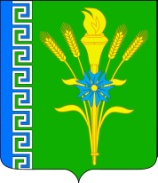 АДМИНИСТРАЦИЯ ТРЕХСЕЛЬСКОГО СЕЛЬСКОГО ПОСЕЛЕНИЯУСПЕНСКОГО РАЙОНАПОСТАНОВЛЕНИЕот 02  февраля   2021 года                                                                  № 7село ТрехсельскоеОб упорядочении номерных знаков и адресных данных        В связи с уточнением адресного хозяйства на территории Трехсельского сельского поселения, ПОСТАНОВЛЯЮ:Присвоить номерной знак жилому дому расположенному в селе Пантелеймоновском, согласно приложению.Контроль над исполнением настоящего постановления возложить на ведущего специалиста администрации Пащенко О.А.Постановление вступает в силу со дня его подписания.Глава Трехсельского сельскогопоселения Успенского района                                                   Т.И.КалзаПроект внесен:Специалист 1 категории администрацияТрехсельского сельского поселенияУспенского района                                                                      А.Н.ПетренкоПроект согласован:Ведущий специалист администрацииТрехсельского сельского поселенияУспенского района                                                                       О.А.ПащенкоПриложение к постановлению № 7  от 02.02.2021 г.администрации Трехсельского сельскогопоселения Успенского районаГлава Трехсельского сельскогопоселения Успенского района                                                   Т.И.КалзаФ.И.О.Присвоенный адресРовенский Рудольф ВладимировичКраснодарский край, Успенский район, с.Пантелеймоновское,ул.Октябрьская,8 кадастровый номер 23:34:0705001:246